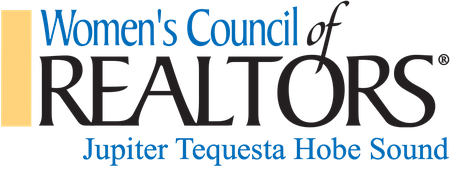 2019 AnnualStrategic Partner Opportunities from January 1 – Dec 31, 20192019 AnnualStrategic Partner Opportunities from January 1 – Dec 31, 2019Annual Benefits and Tier LevelsPlatinum  $750Gold  $500Silver  $250Complimentary Admission to         Business Resource Meeting (BRM) 62n/aCompany representatives211Two (2) minute presentation at BRM which includes promotional materials outside of room while greeting guests 21n/aLocal affiliation to WCR JTHS which includes access at member discount priceRecognition on WCR JTHS promotional materials disbursed at BRMBusiness promotional materials may be displayed on advertising table at BRM Recognition on Jupiter Tequesta Hobe Sound Network website as 2019 Local Strategic PartnerLogo Placement on WCR JTHS Banner Larger ImageHyperlink to company website from WCR JTHS websiteFirst opportunity to sponsor educational events you moderate